                                Město Kralupy nad Vltavou	                                      Městský úřad Kralupy nad Vltavou                    Palackého náměstí 1, 278 88 Kralupy nad Vltavou                  tel.: 315 739 816, fax 315 723 479, , E-mail: mesto@mestokralupy.cz,                     IČO: 236977, DIČ: CZ00236977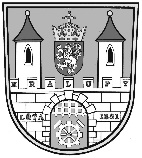 Žádost o povolení užívání veřejného prostranstvík umístění reklamního zařízeníŽadatel:Jméno a příjmení fyzické osoby, název právnické osoby……………………………………..…………………………………………………………………………………………………Místo trvalého pobytu fyzické osoby, sídlo právnické osoby………………………………..…………………………………………………………………………………………………Datum narození fyzické osoby, IČ právnické osoby                    Kontaktní telefon,mobil………………………………………………………………………………………………….Specifikace reklamního zařízení:Druh: ………………………………………………………………………………………….Plocha záboru v m2……………………………………………………………………………Místo užívání:místní část,ulice…………………………………………………………………Termín užívání VP ve dnech Po-Pá, Po-So, Po-Ne:                                                                            od…………………………………………….                                                                            do…………………………………………….  Text reklamy:………………………………………………………………………………………………….Platba poplatku dle obecně závazné vyhlášky města Kralupy nad Vltavou o místním poplatku za užívání veřejného prostranství čl. 5- sazbou za každý započatý m2/den  ……………………a nebo- paušální sazbou ………………………..Čestné prohlášení žadatele:Tímto závazně prohlašuji, že uvedené údaje jsou pravdivé a jsem si vědom/a/  následkůa postihů při nesprávných údajích.Datum:                                                                      .          ………………………………….                                                                                        Podpis, razítko žadatele    